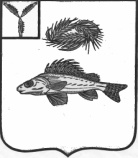 АДМИНИСТРАЦИЯЕРШОВСКОГО МУНИЦИПАЛЬНОГО РАЙОНАСАРАТОВСКОЙ ОБЛАСТИПОСТАНОВЛЕНИЕот_17.04.2023___  № ____335______________	г. ЕршовОб источниках наружногопротивопожарного водоснабжениядля целей пожаротушения, расположенных в  МО  город Ершов  В соответствии с Федеральным законом от  6 октября 2003 года № 131-ФЗ «Об общих принципах организации местного самоуправления в Российской Федерации», Федеральным законом Российской Федерации от 21 декабря 1994 года № 69-ФЗ «О пожарной безопасности», Федеральным законом Российской Федерации от 22 июля 2008 года № 123-ФЗ «Технический регламент о требованиях пожарной безопасности», Федеральным законом Российской Федерации от 7 декабря 2011 года № 416-ФЗ «О водоснабжении и водоотведении», Постановлением Правительства Российской Федерации от 16 сентября 2020 года № 1479 «Об утверждении правил противопожарного режима в Российской Федерации», в целях активизации работы по приведению наружного противопожарного водоснабжения в соответствие с нормами и правилами, а также создания условий для забора в любое время года воды из источников наружного противопожарного водоснабжения, руководствуясь Уставом Ершовского муниципального района, администрация Ершовского муниципального района, ПОСТАНОВЛЯЕТ:Утвердить Порядок содержания эксплуатации источников наружного противопожарного водоснабжения в границах муниципального образования город Ершов согласно приложения.2. Настоящее постановление вступает в силу с момента его подписания.3. Отделу по информатизации администрации Ершовского муниципального района разместить настоящее постановление на официальном сайте администрации Ершовского муниципального района Саратовской области.4. Контроль за исполнением настоящего постановления возложить на первого заместителя главы администрации Ершовского муниципального района.Глава Ершовского муниципального района		                   С.А. ЗубрицкаяПриложение к постановлению администрации  Ершовского муниципального районаот  17.04.2023  №  335Порядоксодержания и эксплуатации источников наружного противопожарного водоснабжения в границах муниципального образования город Ершов1. Общие положения.Муниципальным образованием город Ершов создаются для целей пожаротушения источники наружного противопожарного водоснабжения, а также условия для забора в любое время года воды из источников наружного противопожарного водоснабжения, расположенных в населенном пункте и на прилегающих к нему территориях, в соответствии со статьей 19 Федерального закона от 21 декабря 1994 года № 69-ФЗ «О пожарной безопасности».Порядок содержания и эксплуатации источников наружного противопожарного водоснабжения в границах муниципального образования город Ершов (далее - Порядок) разработан в соответствии с Федеральным законом Российской Федерации от 21 декабря 1994 года № 69-ФЗ «О пожарной безопасности», Федеральным законом Российской Федерации от 22 июля 2008 года № 123-ФЗ «Технический регламент о требованиях пожарной безопасности», Федеральным законом Российской Федерации от 7 декабря 2011 года № 416-ФЗ «О водоснабжении и водоотведении», Постановлением Правительства Российской Федерации от 16 сентября 2020 года № 1479 «Об утверждении правил противопожарного режима в Российской Федерации».В Порядке применяются следующие понятия и сокращения:источники наружного противопожарного водоснабжения (далее - источники ППВ) - наружные водопроводные сети с пожарными гидрантами, противопожарные резервуары и водные объекты, используемые для целей пожаротушения;пожарный гидрант - устройство для забора воды из водопроводной сети на цели пожаротушения с помощью пожарной колонки;противопожарное водоснабжение - комплекс инженерно-технических сооружений, предназначенных для забора и транспортировки воды, хранения ее запасов и использования для целей пожаротушения;пожаротушение - тушение пожаров, заправка пожарных автоцистерн, пожарно-тактические учения и занятия, оперативно-тактическое изучение района выезда, проверка (обследование) работоспособности источников ППВ;район выезда - территория, на которой силами ПСЧ – 40 по охране г. Ершова 14 ПСО ФПС ГПС ГУ МЧС России по Саратовской области (далее ОГПС) или иными организациями, имеющими лицензию на право проведения данного вида работ, осуществляется тушение пожаров.Порядок предназначен для использования при определении взаимоотношений между администрацией Ершовского муниципального района, гарантирующим поставщиком водоснабжения, абонентами систем централизованного водоснабжения (далее - абоненты), иными предприятиями, учреждениями и организациями независимо от ведомственной принадлежности и организационно-правовой формы собственности (далее - организации), имеющими в собственности, хозяйственном ведении или оперативном управлении источники ППВ, и силами ОГПС Ершовского муниципального района и применяется в целях упорядочения содержания и эксплуатации источников ППВ на территории муниципального образования город Ершов. 2. Содержание и эксплуатация источников ППВ.Содержание и эксплуатация источников ППВ - комплекс организационно-правовых, финансовых и инженерно-технических мер, предусматривающих:эксплуатацию источников ППВ в соответствии с нормативными документами;финансирование мероприятий по содержанию и ремонтно-профилактическим работам;возможность беспрепятственного доступа к источникам ППВ сил и средств ОГПС Ершовского района или других организаций, осуществляющих тушение пожаров;проверку работоспособности и поддержание в исправном состоянии, позволяющем использовать источники ППВ для целей пожаротушения в любое время года;установку соответствующих указателей источников ППВ согласно требованиям нормативных документов по пожарной безопасности;наружное освещение указателей в темное время суток для быстрого нахождения источников ППВ (если указатели выполнены не в светоотражающем исполнении);очистку мест размещения источников ППВ от мусора, снега и наледи;проведение мероприятий по подготовке источников ППВ к эксплуатации в условиях отрицательных температур;своевременное уведомление гарантирующим поставщиком водоснабжения в администрацию Ершовского муниципального района в случае передачи устройств и сооружений для присоединения к системам коммунального водоснабжения другому собственнику, а также при изменении абонентом реквизитов, правового статуса, организационно-правовой формы.Гарантирующий поставщик водоснабжения, абоненты, организации, имеющие в собственности, хозяйственном ведении или оперативном управлении источники ППВ, осуществляют комплекс организационно-правовых, финансовых и инженерно-технических мер по их содержанию и эксплуатации.Размещение источников ППВ на территории муниципального образования город Ершов и организаций, их количество, емкость, водоотдача и другие технические характеристики определяются в соответствии с требованиями действующего законодательства.Пожарные гидранты, разрешается использовать только для целей пожаротушения.3. Учет, проверка и испытание источников ППВ.В целях постоянного контроля за наличием и состоянием источников ППВ гарантирующий поставщик водоснабжения, абоненты, организации, которые их содержат и эксплуатируют, должны осуществлять их обследование (проверку) и испытание.Наличие и состояние источников ППВ проверяется не менее двух раз в год представителями гарантирующего поставщика, абонента, организации, имеющей в собственности, хозяйственном ведении или оперативном управлении источники и  оформляется актом проверки.Обследования (проверки) проводятся в весенний и осенний периоды в дневное время при устойчивых плюсовых температурах воздуха.Гарантирующий поставщик водоснабжения, абоненты, организации, имеющие в собственности, хозяйственном ведении или оперативном управлении источники ППВ, заводят на них реестр (в письменном или электронном виде), в которых указывают их номер, адрес установки, технические и иные характеристики, а также текущее состояние.4. Организация взаимодействия.Вопросы взаимодействия между гарантирующим поставщиком водоснабжения, абонентами, организациями, ОГПС Ершовского района в сфере содержания и эксплуатации источников ППВ регламентируются соглашениями о взаимодействии и (или) договорами.